В соответствии со статьей 39 Градостроительного кодекса Российской Федерации, решением Совета депутатов города Новосибирска от 24.06.2009 № 1288 «О Правилах землепользования и застройки города Новосибирска», на основании заключения по результатам публичных слушаний по вопросам предоставления разрешений на условно разрешенный вид использования земельного участка или объекта капитального строительства от 03.07.2018, рекомендаций комиссии по подготовке проекта правил землепользования и застройки города Новосибирска о предоставлении и об отказе в предоставлении разрешений на условно разрешенный вид использования земельного участка или объекта капитального строительства от 10.07.2018, руководствуясь Уставом города Новосибирска, ПОСТАНОВЛЯЮ:1. Предоставить местной православной религиозной организации «Приход в честь иконы Божией Матери «Казанская» города Новосибирска (Первомайский район)» Новосибирской Епархии Русской Православной Церкви (Московский Патриархат)» разрешение на условно разрешенный вид использования земельного участка с кадастровым номером 54:35:083545:1 площадью 7131 кв. м, расположенного по адресу (местоположение): Российская Федерация, Новосибирская область, город Новосибирск, ул. Одоевского, и объектов капитального строительства (зона делового, общественного и коммерческого назначения (ОД-1), подзона делового, общественного и коммерческого назначения с объектами различной плотности жилой застройки (ОД-1.1)) – «религиозное использование (3.7) – объекты для отправления религиозных обрядов; объекты для постоянного местонахождения духовных лиц, паломников и послушников в связи с осуществлением ими религиозной службы; объекты для осуществления благотворительной и религиозной образовательной деятельности».2. Департаменту строительства и архитектуры мэрии города Новосибирска разместить постановление на официальном сайте города Новосибирска в информационно-телекоммуникационной сети «Интернет».3. Департаменту информационной политики мэрии города Новосибирска обеспечить опубликование постановления. 4. Контроль за исполнением постановления возложить на заместителя мэра города Новосибирска - начальника департамента строительства и архитектуры мэрии города Новосибирска.Семенихина2275448ГУАиГ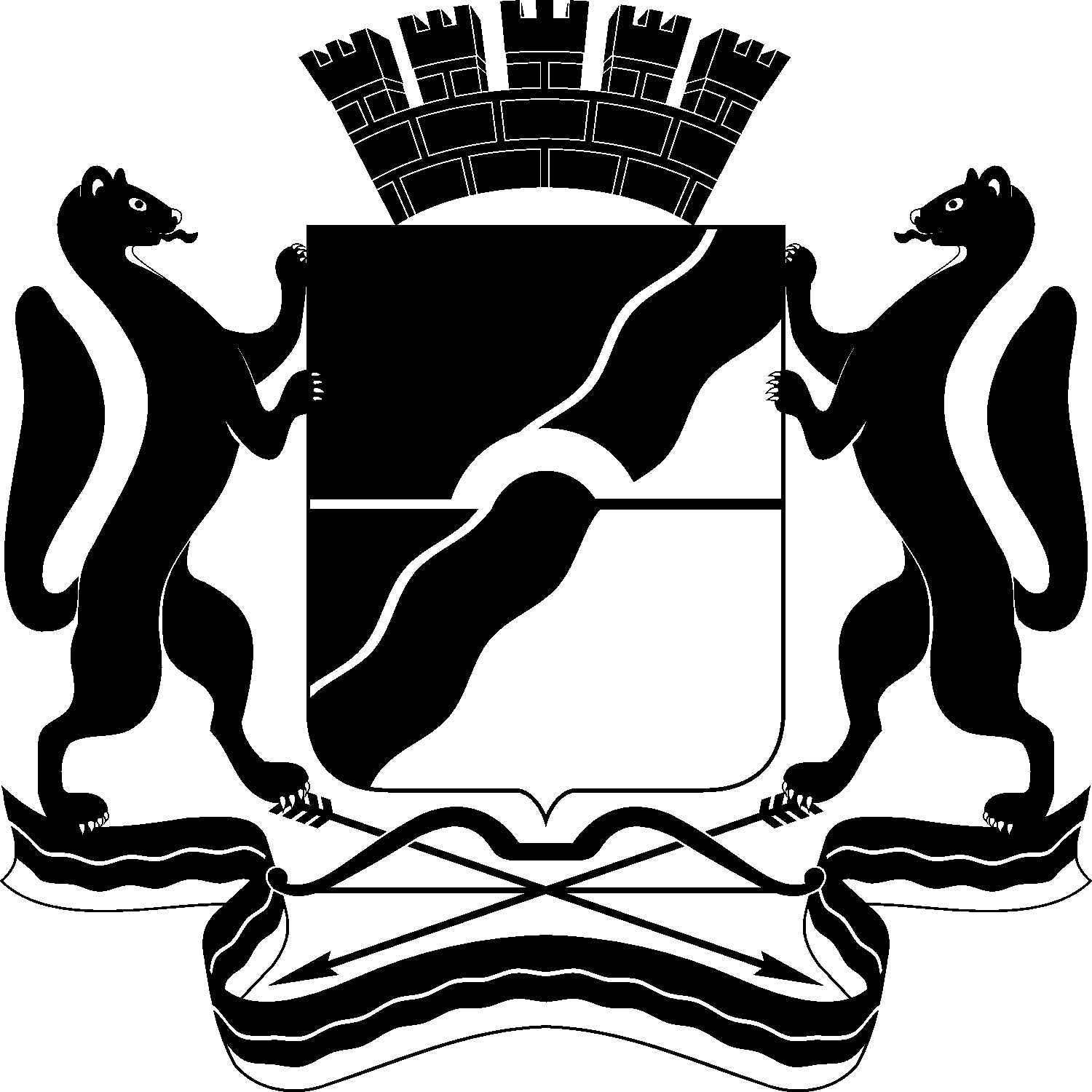 МЭРИЯ ГОРОДА НОВОСИБИРСКАПОСТАНОВЛЕНИЕОт  	  13.07.2018		№       2533   	О предоставлении местной православной религиозной организации «Приход в честь иконы Божией Матери «Казанская» города Новосибирска (Первомайский район)» разрешения на условно разрешенный вид использования земельного участка и объектов капитального строительстваИсполняющий обязанности мэра города НовосибирскаГ. П. Захаров